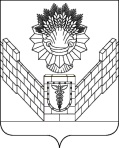 СОВЕТТБИЛИССКОГО СЕЛЬСКОГО ПОСЕЛЕНИЯТБИЛИССКОГО РАЙОНАРЕШЕНИЕот 26.08.2020                                                                      № 68ст-ца ТбилисскаяО внесении изменения в решение Совета Тбилисского сельского поселения Тбилисского района от 28 сентября 2018 года № 395 «Об утверждении Положения о муниципальной службе в Тбилисском сельском поселении Тбилисского района»В соответствии с Законом  Краснодарского края от 8 июня 2007 года № 1244-КЗ «О муниципальной службе в Краснодарском крае», Законом Краснодарского края от 3 июня 2009 года № 1740-КЗ «О порядке присвоения и сохранения классных чинов муниципальных служащих в Краснодарском крае» и в связи с вступлением в силу  11 ноября 2019 года изменений в данные законодательные акты, руководствуясь статьей 26 устава Тбилисского сельского поселения Тбилисского района, Совет Тбилисского сельского поселения Тбилисского района р е ш и л:	1. Внести изменения в решение Совета Тбилисского сельского поселения Тбилисского района от 28 сентября 2018 года № 395  «Об утверждении Положения о муниципальной службе в Тбилисском сельском поселении Тбилисского района»:1.1. Изложить подпункт 8.4. пункта 8 «Классные чины муниципальных служащих» раздела II Положения в новой редакции:«8.4. Муниципальным служащим, замещающим должности муниципальной службы на определенный срок полномочий, за исключением муниципальных служащих, замещающих должности глав местных администраций по контракту, классные чины присваиваются по результатам квалификационного экзамена.».1.2. Дополнить пункт 8 «Классные чины муниципальных служащих» раздела II Положения подпунктом 8.9. следующего содержания:«8.9. По окончании установленного срока испытания, а если испытание не устанавливалось, то не ранее чем через три месяца после назначения муниципального служащего на должность муниципальной службы, при отсутствии у муниципального служащего соответствующего замещаемой должности муниципальной службы классного чина ему присваивается классный чин в соответствии с порядком присвоения классных чинов, указанным в подпункте 8.7. пункта 8 настоящего Положения.».1.3. Изложить подпункт 21.1. пункта 21 «Квалификационный экзамен» раздела IV в новой редакции:«21.1. Квалификационный экзамен сдают муниципальные служащие, указанные в подпункте 8.4. пункта 8 настоящего Положения.».1.4. Изложить подпункт 21.2. пункта 21 «Квалификационный экзамен» раздела IV в новой редакции:«21.2. Квалификационный экзамен проводится при решении вопроса о присвоении классного чина муниципальной службы по инициативе муниципального служащего не позднее чем через три месяца после дня подачи им письменного заявления о присвоении классного чина муниципальной службы.».2. Отделу делопроизводства и организационно-кадровой работы администрации Тбилисского сельского поселения Тбилисского района (Воронкин) разместить настоящее решение на официальном сайте администрации Тбилисского сельского поселения Тбилисского района в информационно-телекоммуникационной сети «Интернет», а также обеспечить опубликование в сетевом издании «Информационный портал Тбилисского района». 3.  Настоящее решение вступает в силу со дня его официального опубликования. Глава Тбилисского сельскогопоселения Тбилисского района                                              А.Н. СтойкинПредседатель Совета Тбилисского сельского поселения Тбилисского района							Е.Б. Самойленко